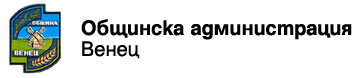 З А Я В Л Е Н И Еза издаване на удостоверение за търпимост на строеж(Уникален идентификатор на административната услуга - 2084)От ……………………………………………………………………… ЕГН/ЕИК…………………………(посочете трите имена на физическото лице или наименованието на юридическото лице)постоянен/настоящ адрес или адрес на управление на юридическото лице: гр./с. .................................., община…………………, област………………………… ул. (ж.к.) ……………………............................., тел.:………...................., електронна поща .......................................юридическото лице се представлява от ………………………………………………………………………………………………………………………………………………………(трите имена на представителя/пълномощника и ЕГН)№/дата на пълномощното …………………………………….Заявявам желанието си да ми бъде издадено удостоверение за търпимост на ………………….......................................................... сграда……………………………….……………………………………………………………………………………………(описва се видът на сградата - жилищна, вилна, стопанска, лятна кухня и др.)съгласно - § 16, ал. 1 от Преходните разпоредби и § 127 от Преходните и заключителните разпоредби към Закона за изменение и допълнение на Закона за устройство на територията, намираща се в поземлен имот с идентификатор №/планоснимачен № …………………… парцел (УПИ) № ……………………, квартал № …………………………… по плана на гр./с. ………………….…………, община …………………………………, област …………………………, който се намира на адрес:…………………………...……………………………………………….……………………………………………………………………………………………….(ж.к., бул., ул., сграда, №, вх., ет., ап.)Прилагам следните документи:1. Документ за собственост (отстъпено право на строеж) 
№ ……………./…………………………..2. Доказателства за времето на изпълнение на незаконния строеж, които са допустими по Гражданския процесуален кодекс, включително декларации.3. Документ за платена такса, освен ако плащането е извършено по електронен път. Плащането е извършено по електронен път (отбележете със знак , когато плащането е извършено по електронен път).4. Други документи:…………………………………………………………………….Желая издаденият индивидуален административен акт да бъде получен: Лично от звеното за административно обслужване. Чрез лицензиран пощенски оператор на адрес:.....................................................…………………………………………………………………………………...……………,като декларирам, че пощенските разходи са за моя сметка, платими при получаването на акта за вътрешни пощенски пратки, и съм съгласен документите да бъдат пренасяни от оператора за служебни цели. Индивидуалният административен акт да бъде изпратен:като вътрешна препоръчана пощенска пратка;като вътрешна куриерска пратка;като международна препоръчана пощенска пратка. По електронен път на електронна поща……………………………………………..Дата: ................								ЗАЯВИТЕЛ: .........................   (подпис)Община Венец обработва лични данни в съответствие с принципите на Общия регламент относно защита на данните. По въпроси относно обработката на Вашите данни, както и за упражняване на права може да се свържете с длъжностното лице по защита на данните в община Венец. Повече информация във връзка с обработката на данни може да получите като се запознаете с политиките за защита на лични данни на община Венец, публикувани на официалния сайт на общината: www.venets.bg 